HUOM: katso koko ohjelma päivityksineen ja lisätietoineen http://2014.finncon.org/ohjelma/ - myös mobiililla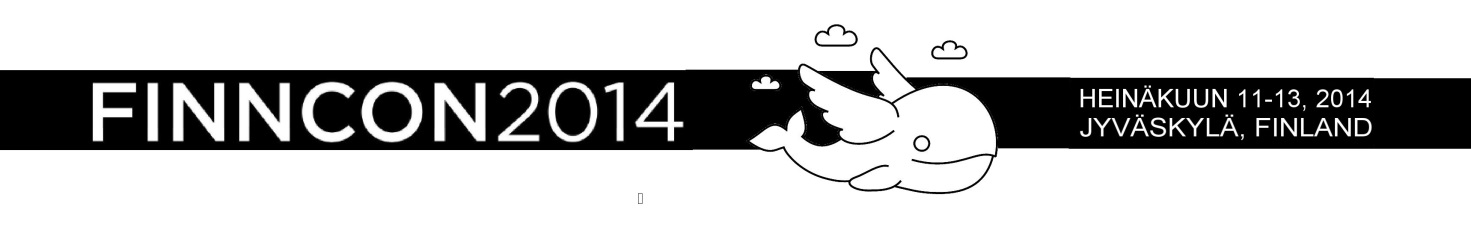 HUOM: katso koko ohjelma päivityksineen ja lisätietoineen http://2014.finncon.org/ohjelma/ - myös mobiilillaFantacy romance, avaruusscifi, sekä muut kirjallisuuden ilmiöt ja ihmiset!Finncon tuo kolmisenkymmentä kirjailijaa ja kirjoittavien aktiivien joukon Jyväskylään!Kunniavieraiden esitysten lisäksi Finnconissa on runsas kirjallinen herkkutarjotin lukijoille ja kirjoittajille.Perinteiseen tapaan Jyväskylän Finnccn aloittaa perjantaina Keski-Suomen kirjailijatalon kirjallisella päivällä. Klo 14 ohjelma on varattu pelkästään tieteiskirjallisuudelle, fantasialle, uuskummalle, Suomi-kummalle, spekulatiiviselle fiktiolle, kirjoittamiselle, julkaisemiselle ja kirjallisista palkinnoista, kuten Hugo Awardseista keskusteluille.Lauantaina julkistetaan kirjoituskilpailujen satoa: silloin jaetaan Tähtivaeltaja-lehden myöntämä Tähtifantasia-palkinto, koko suomalaisen lukijakunnan, fandomin äänestämä Atorox-palkinto edellisen vuoden parhaalle suomalaiselle novellille, ja niin uusien kirjoittajien Nova-kirjoituskilpailu kuin Finnconin oma kirjoituskilpailukin ratkeavat. Kirjallisuutta lähestytään ohjelmassa monin tavoin (ks erillinen tiedote Finncon ja n uori kirjoittaja). Suomalainen höyrypunk esittäytyy – erityisesti kirjallisen osuuskunnan, Osuuskumman kirjoittajajoukolla. Pecha Kucha –lyhyesti ja nopeasti kirjoittaminen avautuu. Kääntäjä Johanna Vainikainen kääntää livenä! Lyhytproosa ja runous, ja tietysti Muumit näkyvät ohjelmassa!Taiteilijat ja kustantajat keskustelevat tietysti kirjailijan työstä (motivaatio, inspiraatio, prosessi) ja pienkustantamisesta. Ohjelmassa myös kansainvälinen paikalle matkustaneiden kirjailijoiden Writers unite –tapaaminen, sekä kalevalaisen runouden työpaja. Monista miiteistä ja kansainvälistenkin kunniavieraiden kirjanjulkkareista, joille pitävät seuraa heidän luentansa. Voit myös tehdä löytöjä Finnconin kirppikseltä, jossa myydään kirjoja suoraan faneilta faneille.Paikalla on myynnissä Hannu Rajaniemen uusin romaani The Causal Angel ennen virallista ilmestymistään. Tapahtumassa juhlitaan muun muassa Helena Vuoren romaanin julkaisua merkkioluella sekä Saara Henrikssonin, Irma Hirsjärven ja Anne Leinosen toimittaman Kummallisen kirjoittajat kirjoittajaoppaan julkistamista. Kunniavieraina ovat Elizabeth Bear, Hannu Rajaniemi ja Jukka Halme. Muihin kirjallisiin vieraisiin lukeutuu yli 30 suomalaista kirjailijaa kuten Magdalena Hai, Petri Hiltunen, Boris Hurtta, J.S. Meresmaa, Sari Peltoniemi, Johanna Sinisalo, Salla Simukka, Markku Soikkeli, Miina Supinen, Helena Waris ja Anne Leinonen.Lisätietoja:Tapahtuman kotisivut http://2014.finncon.org/Tiedottaja: Paavo Ylämäki, puh. 044-2015721, paavo.ylamaki@gmail.com